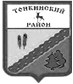 Администрация Тонкинского муниципального района Нижегородской областиПостановление23.11.2016                                                                                                                  №  553В целях соблюдения прав и законных интересов детей, в соответствии с Федеральным законом от 24.07.1998 № 124-ФЗ «Об основных гарантиях прав ребенка в Российской Федерации», Федеральным законом от 06.10.2003№ 131-ФЗ «Об общих принципах организации местного самоуправления в Российской Федерации», администрация Тонкинского муниципального района Нижегородской области п о с т а н о в л я е т:1. Утвердить прилагаемый Порядок изменения назначения имущества, которое является муниципальной собственностью Тонкинского муниципального района Нижегородской области (земельные участки, здания, строения и сооружения, оборудование и иное имущество) и возникновение, обособление или приобретение которого связано с целью образования, развития, отдыха и оздоровления детей, оказания медицинской помощи детям и профилактики заболеваний у них, социальной защиты и социального обслуживания детей (далее - Порядок).2. Создать комиссию по проведению оценки последствий принятия решения об изменении назначения муниципального имущества согласно приложению к настоящему постановлению.3. Контроль за исполнением настоящего постановления возложить на КУМИ и ЗР администрации Тонкинского муниципального района Нижегородской области (Береснева Е.Н.).Глава администрации                                                                                            А.В. БаевУТВЕРЖДЕНпостановлением администрацииТонкинского муниципального районаНижегородской областиот 23.11.2016 № 553ПОРЯДОКИЗМЕНЕНИЯ НАЗНАЧЕНИЯ ИМУЩЕСТВА, КОТОРОЕ ЯВЛЯЕТСЯМУНИЦИПАЛЬНОЙ СОБСТВЕННОСТЬЮ ТОНКИНСКОГО МУНИЦИПАЛЬНОГОРАЙОНА НИЖЕГОРОДСКОЙ ОБЛАСТИ (ЗЕМЕЛЬНЫЕ УЧАСТКИ, ЗДАНИЯ,СТРОЕНИЯ И СООРУЖЕНИЯ, ОБОРУДОВАНИЕ И ИНОЕ ИМУЩЕСТВО)И ВОЗНИКНОВЕНИЕ, ОБОСОБЛЕНИЕ ИЛИ ПРИОБРЕТЕНИЕ КОТОРОГОСВЯЗАНО С ЦЕЛЬЮ ОБРАЗОВАНИЯ, РАЗВИТИЯ, ОТДЫХА И ОЗДОРОВЛЕНИЯДЕТЕЙ, ОКАЗАНИЯ МЕДИЦИНСКОЙ ПОМОЩИ ДЕТЯМ И ПРОФИЛАКТИКИЗАБОЛЕВАНИЙ У НИХ, СОЦИАЛЬНОЙ ЗАЩИТЫ И СОЦИАЛЬНОГООБСЛУЖИВАНИЯ ДЕТЕЙ1. Общие положения1.1. Порядок изменения назначения имущества, которое является муниципальной собственностью Тонкинского муниципального района Нижегородской области (земельные участки, здания, строения и сооружения, оборудование и иное имущество) и возникновение, обособление или приобретение которого связано с целью образования, развития, отдыха и оздоровления детей, оказания медицинской помощи детям и профилактики заболеваний у них, социальной защиты и социального обслуживания детей (далее - Порядок) разработан в соответствии с Конституцией Российской Федерации, Федеральным законом от 06.10.2003№ 131-ФЗ «Об общих принципах организации местного самоуправления в Российской Федерации», Федеральным законом от 24.07.1998№ 124-ФЗ «Об основных гарантиях прав ребенка в Российской Федерации», в целях создания правовых, социально-экономических условий для реализации прав и законных интересов ребенка, обеспечения соблюдения установленных действующим законодательством прав детей.1.2. Изменение назначения имущества, которое является муниципальной собственностью Тонкинского муниципального района Нижегородской области (земельные участки, здания, строения и сооружения, оборудование и иное имущество) и возникновение, обособление или приобретение которого связано с целью образования, развития, отдыха и оздоровления детей, оказания медицинской помощи детям и профилактики заболеваний у них, социальной защиты и социального обслуживания детей (далее - изменение назначения муниципального имущества) осуществляется при условии предварительного создания (приобретения, изменения назначения) имущества, достаточного для обеспечения указанных целей.Достаточным для обеспечения целей образования, воспитания, развития, отдыха и оздоровления детей, оказания им медицинской, лечебно-профилактической помощи, социальной защиты и социального обслуживания детей является муниципальное имущество, которое:- используется для обеспечения целей образования, воспитания, развития, отдыха и оздоровления детей, оказания им медицинской, лечебно-профилактической помощи, социальной защиты и социального обслуживания детей;- является аналогичным (по цели использования) имуществу, назначение которого изменяется.1.3. Решение об изменении назначения муниципального имущества принимается в форме постановления администрации Тонкинского муниципального района Нижегородской области.Оценка последствий принятия решения об изменении назначения муниципального имущества (далее - оценка) проводится комиссией по проведению оценки последствий принятия решения об изменении назначения муниципального имущества (далее - Комиссия).2. Порядок подачи заявления об изменении назначениямуниципального имущества2.1. Инициатором рассмотрения вопроса изменения назначения муниципального имущества является отраслевой орган администрации Тонкинского муниципального района Нижегородской области в сфере образования - Управление образования и молодежной политики администрации Тонкинского муниципального района Нижегородской области (далее - Инициатор).2.2. Инициатор представляет на имя председателя Комиссии заявление об изменении назначения муниципального имущества, в котором указывает:1) вид муниципального имущества, адрес его нахождения;2) предназначение и фактическое использование муниципального имущества, в том числе сведения о том, закреплено ли муниципальное имущество на каком-либо праве, передано ли во владение и (или) пользование;3) мотивированное обоснование причин необходимости и целесообразности изменения назначения муниципального имущества;4) предлагаемое дальнейшее использование муниципального имущества;5) сведения о создании, приобретении, изменении назначения имущества, достаточного для обеспечения целей образования, воспитания, развития, отдыха и оздоровления детей, оказания им медицинской, лечебно-профилактической помощи, социальной защиты и социального обслуживания детей.2.3. К заявлению прилагаются следующие документы:1) правоустанавливающие документы на муниципальное имущество;2) документы, подтверждающие закрепление муниципального имущества на каком-либо праве, передачу во владение и (или) пользование;3) документы, подтверждающие причины, необходимость и целесообразность принятия решения об изменении назначения муниципального имущества;4) техническая документация на муниципальное имущество;5) документы, содержащие сведения относительно создания (приобретения, изменения назначения) имущества, достаточного для обеспечения целей образования, воспитания, развития, отдыха и оздоровления детей, оказания им медицинской, лечебно-профилактической помощи, социальной защиты и социального обслуживания детей.2.4. Секретарь Комиссии в течение трех дней регистрирует представленный Инициатором пакет документов.3. Комиссия по проведению оценки последствий принятиярешения об изменении назначения муниципального имущества3.1. Комиссия назначается постановлением администрации Тонкинского муниципального района Нижегородской области с целью организации и проведения оценки последствий принятия решения об изменении назначения муниципального имущества (далее - оценка).3.2. Комиссия в своей работе руководствуется Конституцией Российской Федерации, Гражданским кодексом Российской Федерации, Федеральными законами «Об общих принципах организации местного самоуправления в Российской Федерации», «Об образовании в Российской Федерации», «Об основных гарантиях прав ребенка в Российской Федерации», муниципальными нормативными правовыми актами и настоящим Порядком.3.3. Заседания комиссии проводятся по мере необходимости в каждом конкретном случае и протоколируются. Протокол заседания комиссии ведет секретарь.3.4. Заседание Комиссии проводит председатель Комиссии.3.5. В отсутствие председателя Комиссии заседание комиссии проводит заместитель председателя Комиссии.3.6. Решения комиссии принимаются простым большинством голосов членов комиссии.4. Оценка последствий принятия решения об измененииназначения муниципального имущества4.1. Председатель комиссии в течение 5 рабочих дней со дня, следующего за днем регистрации необходимого пакета документов, указанного в пунктах 2.2, 2.3 настоящего Порядка, назначает дату заседания комиссии.4.2. Секретарь комиссии оповещает членов комиссии о дате заседания комиссии, формирует повестку дня, ведет протокол заседания комиссии, обеспечивает подписание протокола всеми членами комиссии, присутствовавшими на заседании.4.3. Для принятия мотивированного и обоснованного решения Комиссия вправе:1) направлять запросы в органы местного самоуправления, муниципальные предприятия, учреждения;2) приглашать на заседания Комиссии должностных лиц, работников органов местного самоуправления для получения разъяснений, консультаций, информации;3) осматривать имущество, изменение назначения которого производится, а также имущество, достаточное для обеспечения целей образования, воспитания, развития, отдыха и оздоровления детей, оказания им медицинской, лечебно-профилактической помощи, социальной защиты и социального обслуживания детей.По результатам рассмотрения заявления и приложенных к нему документов Комиссия принимает заключение в виде оценки о возможности изменения назначения муниципального имущества либо об установлении невозможности изменения назначения такого имущества.4.4. Оценка должна содержать выводы, позволяющие однозначно определить наличие или отсутствие негативных последствий в части обеспечения образования, воспитания, развития, отдыха и оздоровления детей, оказания им медицинской, лечебно-профилактической помощи, социальной защиты и социального обслуживания детей при изменении назначения соответствующего имущества.4.5. Решение комиссии принимается открытым голосованием простым большинством голосов членов комиссии, присутствующих на заседании, и оформляется в виде заключения. При равенстве голосов голос председателя комиссии является решающим.4.6. Заключение комиссии подписывается всеми присутствующими на заседании членами комиссии.4.7. Комиссия должна оформить заключение в течение 30 дней со дня регистрации документов, указанных в пунктах 2.2, 2.3 настоящего Порядка.4.8. Заключение комиссии в трехдневный срок со дня его оформления направляется главе администрации Тонкинского муниципального района Нижегородской области.5. Принятие решения об изменении назначениямуниципального имущества5.1. По результатам оценки администрация Тонкинского муниципального района Нижегородской области в течение 10 дней принимает решение об изменении назначения муниципального имущества либо об отказе в изменении назначения муниципального имущества.5.2. Решение об изменении назначения муниципального имущества либо об отказе в изменении назначения муниципального имущества в течение 3 дней после принятия направляется Инициатору и в КУМИ и ЗР администрации Тонкинского муниципального района Нижегородской области.5.3. После принятия решения об изменении назначения муниципального имущества КУМИ и ЗР Тонкинского муниципального района Нижегородской области вносит соответствующие сведения об имуществе в реестр муниципального имущества Тонкинского муниципального района Нижегородской области, в порядке, предусмотренном действующим законодательством и муниципальными нормативными правовыми актами.Приложениек постановлению администрацииТонкинского муниципального районаНижегородской областиот 23.11.2016 № 553СОСТАВКОМИССИИ ПО ПРОВЕДЕНИЮ ОЦЕНКИ ПОСЛЕДСТВИЙ ПРИНЯТИЯ РЕШЕНИЯОБ ИЗМЕНЕНИИ НАЗНАЧЕНИЯ МУНИЦИПАЛЬНОГО ИМУЩЕСТВАОб утверждении Порядка изменения назначения имущества, которое является муниципальной собственностью Тонкинского муниципального района Нижегородской области (земельные участки, здания, строения и сооружения, оборудование и иное имущество) и возникновение, обособление или приобретение которого связано с целью образования, развития, отдыха и оздоровления детей, оказания медицинской помощи детям и профилактики заболеваний у них, социальной защиты и социального обслуживания детейПредседатель комиссииБаев А.В. - глава администрации Тонкинского муниципального района Нижегородской областиЗаместитель председателя комиссииСмирнов Ю.А.–заместитель главы администрации Тонкинского муниципального района Нижегородской областиСекретарь комиссииНиколаева Л.Я. –юрисконсульт управления образования и молодежной политики администрации Тонкинского муниципального района Нижегородской областиЧлены комиссии:Береснева Е.Н.председатель КУМИ и ЗР   администрации Тонкинского муниципального района Нижегородской областиЗаровняева Н.И.- начальник управления образования и молодежной политики администрации Тонкинского муниципального района Нижегородской областиГруздева М.И. - заведующая юридическим сектором администрации Тонкинского муниципального района Нижегородской областиУткин Ф.А.- заведующий отделом архитектуры и строительства администрации Тонкинского муниципального района Нижегородской областиСоловьева Е.В.- начальник управления финансов администрации Тонкинского муниципального района Нижегородской области